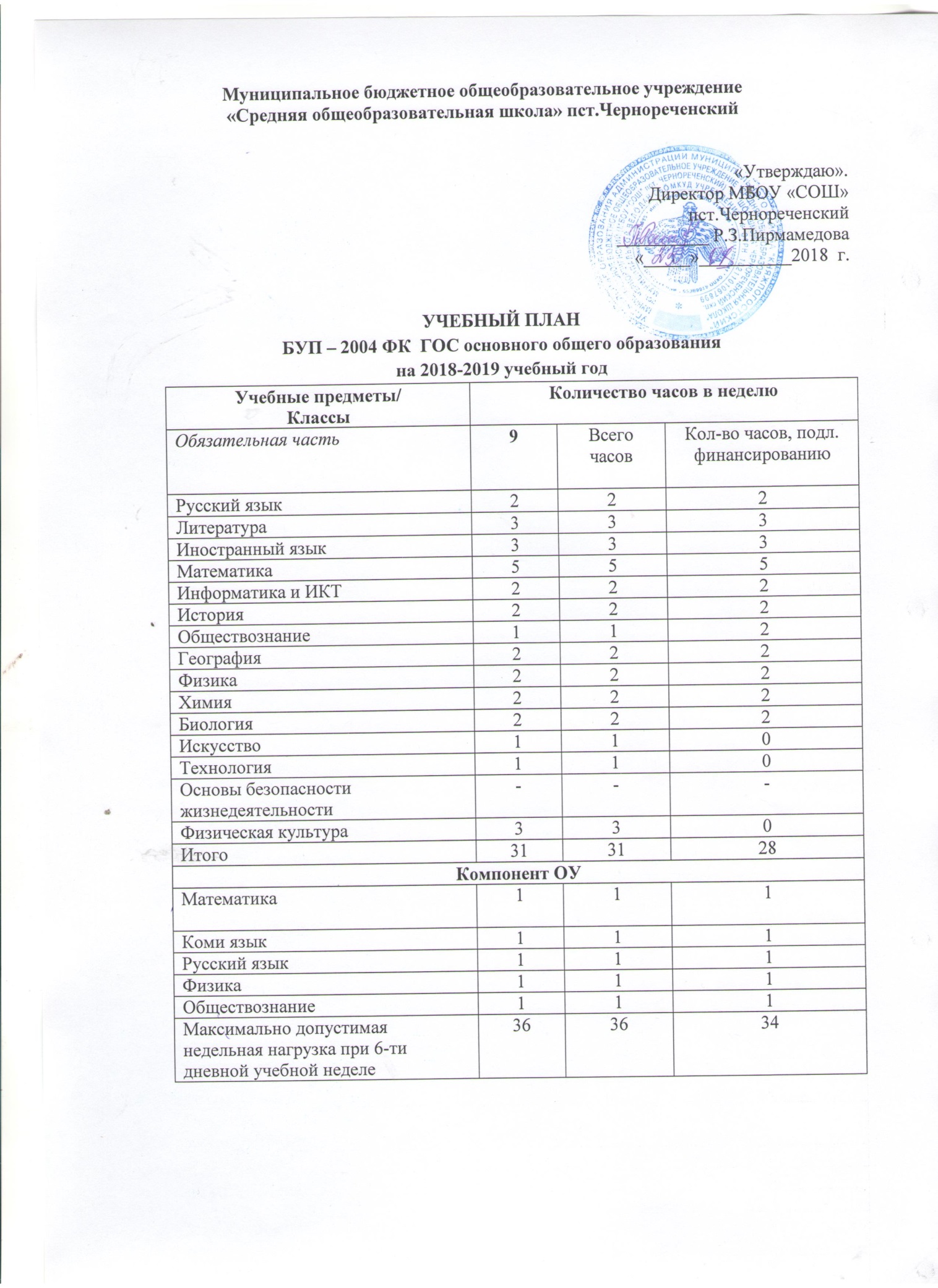 УЧЕБНЫЙ ПЛАНБУП – 2004 ФК  ГОС основного общего образованияна 2018-2019 учебный годМуниципальное бюджетное общеобразовательное учреждение 
«Средняя общеобразовательная школа» пст.ЧернореченскийПояснительная записка  к учебному плану 9 классов, реализующих ФК ГОС ООО  на 2018-2019 учебный год Учебный план муниципального бюджетного образовательного учреждения «Средняя общеобразовательная школа» пст.Чернореченский разработан на основе следующих нормативно - правовых актов: Федеральный закон «Об образовании в Российской Федерации» от 29.12.2012 №273-ФЗ;приказ Министерства образования РФ от 09.03.2004 №1312 «Об утверждении федерального базисного учебного плана и примерных учебных планов для образовательных учреждений Российской Федерации, реализующих программы общего образования» с изменениями;приказ Министерства образования РФ от 05.03.2004 №1089 «Об утверждении федерального компонента государственных стандартов начального общего, основного общего и среднего (полного) общего образования» (с изменениями);постановление Главного государственного санитарного врача РФ от 29.12.2010 г.№189 «Об утверждении СанПиН 2.4.2.2821-10 «Санитарно-эпидемиологические требования к условиям и организации обучения в общеобразовательных учреждениях»;приказ Министерства образования Республики Коми от 06 мая 2011 года №613 «Об обеспечении изучения коми языка».Продолжительность урока – 45 минут. Учебный год составляет в 9 классе – 34 недели. Учебный план  состоит из предметов федерального, регионального компонента и компонента ОУ, учитывающего осуществление личностно-ориентированного подхода к обучению учащихся и особенностям развития школы: работа по разноуровневому обучению: общеобразовательные классы, предпрофильное обучение в рамках изучения предмета «Технология» (9 кл.), предмет «Искусство» в  9 классе включает в себя ИЗО и музыку по 0,5 часа.Учебный план состоит из двух компонентов. Базовый компонент представлен всеми образовательными областями и направлен на реализацию следующих основных целей:- формирование целостного представления о мире, основанного на приобретенных знаниях, умениях, навыках и способах деятельности;- приобретение опыта индивидуальной и коллективной деятельности;- подготовка к осуществлению осознанного выбора жизненного и профессионального пути, через последовательную индивидуализацию обучения и предпрофильную подготовку.Компонент образовательного учреждения используется с учетом познавательных потребностей учащихся, их родителей и кадровых возможностей педагогического коллектива в целях:организации индивидуальных и групповых занятий, проведения консультаций по выполнению домашних заданий;обеспечения качественного усвоения всеми учащимися стандартов образования;удовлетворения и развития познавательных интересов учащихся;создания условий для личностно ориентированного обучения учащихся различного интеллектуального уровня.Компонент образовательного учреждения распределен после опроса учащихся и их родителей (законных представителей) и утверждения на педагогическом совете (№ 22 от  19 марта 2018 года) следующим образом: С целью  подготовки к ГИА отводятся дополнительные по 1 часу для обеспечения качественной подготовки к экзаменам: русский язык, математика, обществознание, физика.  Учитывая значение технологического образования для профессиональной ориентации учащихся, их успешной социализации в обществе, для обеспечения непрерывности технологической подготовки изучается предмет «Технология» в 9 классах.  С целью решения задач по изучению  предметов этнокультурной направленности  выделяется 2 часа на  изучение предмета «Коми язык как государственный» .Объём учебной нагрузки соответствует учебному плану и нормам СанПиН.Количество часов , подлежащих финансированию, рассчитано с учетом объединения   9 классов с другими классами по ряду предметов: Промежуточная аттестация проводится по следующим учебным предметам учебного плана ФК ГОС ООО в следующих формах:Директор школы						Р.З.ПирмамедоваМуниципальное бюджетное общеобразовательное учреждение
«Средняя общеобразовательная школа» пст.ЧернореченскийМуниципальное бюджетное общеобразовательное учреждение
«Средняя общеобразовательная школа» пст.Чернореченский«Утверждаю». Директор МБОУ «СОШ» пст.Чернореченский_________________ Р.З.Пирмамедова«_____»__________2018  г.Учебные предметы/КлассыКоличество часов в неделюКоличество часов в неделюКоличество часов в неделюОбязательная часть9Всего часовКол-во часов, подл. финансированиюРусский язык222Литература333Иностранный язык333Математика555Информатика и ИКТ222История 222Обществознание 111География222Физика222Химия222Биология222Искусство110Технология110Основы безопасности жизнедеятельности---Физическая культура330Итого313126Компонент ОУКомпонент ОУКомпонент ОУКомпонент ОУМатематика111Коми язык222Русский язык122Физика111Обществознание11Максимально допустимая недельная нагрузка при 6-ти дневной учебной неделе363633ПредметКол-во часовИскусство17-8-9кл.Технология17-8-9кл.Физкультура37-8-9кл.Учебные предметыКлассыКлассыУчебные предметы89Русский языкДиктант с грамматическим заданиемДиктант с грамматическим заданиемЛитератураКонтрольная работа в форме тестаКонтрольная работа в форме тестаИностранный языкКонтрольная работа в форме теста, аудированиеКонтрольная работа в форме теста, аудированиеКоми языкКонтрольная работа в форме тестаКонтрольная работа в форме тестаМатематикаКонтрольная работаКонтрольная работаИнформатика и ИКТКонтрольная работа в форме тестаКонтрольная работа в форме тестаИстория Контрольная работа в форме тестаКонтрольная работа в форме тестаОбществознаниеКонтрольная работа в форме тестаКонтрольная работа в форме тестаГеография Контрольная работа в форме тестаКонтрольная работа в форме тестаФизикаКонтрольная работа в форме тестаКонтрольная работа в форме тестаХимияКонтрольная работа в форме тестаКонтрольная работа в форме тестаБиологияКонтрольная работа в форме тестаКонтрольная работа в форме тестаОБЖКонтрольная работа в форме тестаКонтрольная работа в форме тестаТехнологияЗащита проектаЗащита проектаИскусство Защита проектаЗащита проектаФизическая культураКонтрольная работа в форме теста, сдача нормативовКонтрольная работа в форме теста, сдача нормативов